Welding Tool List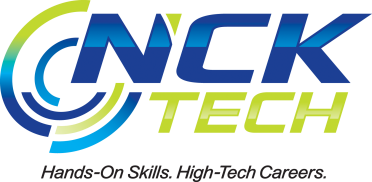 Beloit Campus2023-2024Following are the required tools for the Welding program. These tools can be purchased from the vendor of your choice. All tools are to be of the finest quality. Tools will be inspected prior to being used in the department. The department reserves the right to refuse the use of worn or defective tools or tools which do not conform to the specifications of this list and the department chairperson.  Students must have all tools by the first day of class.Required Tools and EquipmentLeather cape sleeve and bib or welding jacketSoft Billed Welding BeanieMetal Marking ScribeWelding Helmet – Pipeliner/Outlaw Leather/Pipeliner’s Cloud ratcheting head gear + 25 cover lensesSafety glassesTool Box – no larger than 16x221-Face shield with clear lens + headgear 1-Face shield with #5 lens + headgearSilver Streak + refillsAtlas Tomahawk chipping hammerSoapstone Holder – round25’ tri-tap 12 gauge cordStriker 3 flint + refillsWYPO Standard Tip Cleaners – 4 ½ “Lee Little Helper, or Curve-omaticCarbon Wire Brush – Shoe Handle type Small carbon wire brush 5/8” arbor wire wheel5/8” arbor cone stone for I.D. grinding2- 10R Vise Grip2- 11R Vise Grip6” Center Punch	5/8” Cold Chisel25’ Steel Tape Measure – 25’ x 1”Metal Combination SquareAluminum Swanson Speed SquareT-Bevel (Aluminum handle; no plastic)2 1/2# Blacksmith HammerMultipurpose screwdriverWelding Gloves with gauntletLeather drivers gloves- Caiman/Tillman8” PliersLeather Pliers Pouch - Optional10” Adjustable Plated Wrench (Diamond or Crescent)8” Adjustable Plated Wrench (Diamond or Crescent)WelpersGlove heat shield- optionalCresant/flat file 8” or 10”2 - Heavy duty 6” grinders (Makita, Milwaukee, DeWalt) + 5- ¼” wheels, 5- 1/8” wheels, 2- Weiler Roughneck wire wheel bead brush  -  (1 of the 2 grinders may be battery powered)Rat tail file1 Pkg 3/32 E-3 Tungsten (Weldcraft, Diamond Ground, Benchmark)Torch tip – Victor “0” 0-1-101, or Smith “0” SC-12-0 (Optional)1 paint marker10 or 12 quart galvanized bucketFillet weld gauge3M respirator 6502QL (typical size M or L)3M respirator advanced particulate filter 2297Drafting kit with architectural ruler, compass, protractor and triangle Estimated Cost: $1650-1800Note: Estimated costs reflect current market value and are subject to change.Vendor Information:Tool vendors will be available during Orientation and Tool Days on campus. Tools may be purchased at Matheson in Hasting, Ne, or the welding supplier of student choice.  Please contact the Department Chair with questions or for further information.